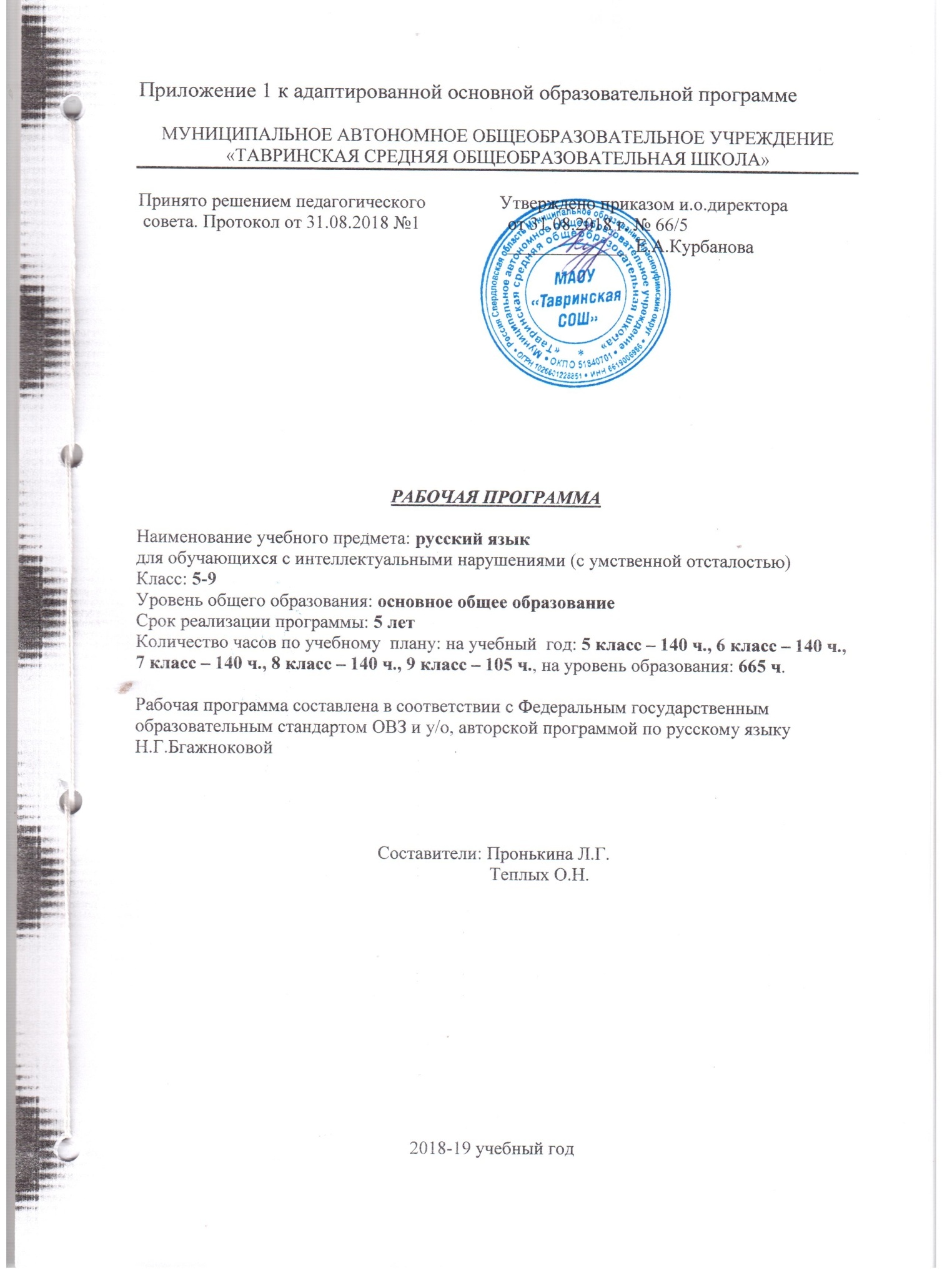 СодержаниеТребования к уровню подготовки обучающихся ..............................................3Содержание курса .................................................................................................5Тематическое планирование (5 класс) ...............................................................19Тематическое планирование (6 класс) ...............................................................22Тематическое планирование (7 класс) ...............................................................26Тематическое планирование (8 класс) ...............................................................29Тематическое планирование (9 класс) ...............................................................321. Требования к уровню подготовки обучающихсяВ результате изучения русского языка в школе ученик должензнать:- смысл понятий речь устная и письменная; текст, его функционально-смысловые типы; - основные единицы языка, их признаки; - нормы речевого этикета;уметь:- объяснять роль языка в жизни человека и общества; роль русского языка как национального языка русского народа, как государственного языка Российской Федерации и языка межнационального общения;- определять тему, основную мысль текста; опознавать языковые единицы, проводить различные виды их анализа;использовать приобретённые знания и умения в практической деятельности и повседневной жизни:- адекватно понимать информацию устного сообщения; 
- осуществлять выбор и организацию языковых средств в соответствии с темой, целями, сферой и ситуацией общения в собственной речевой практике;
- правильно излагать свои мысли в устной и письменной форме, соблюдая нормы построения текста (логичность, последовательность, связность, соответствие теме и др.);
- соблюдать этические нормы речевого общения (нормы речевого этикета);
- соблюдать в практике речевого общения основные произносительные, лексические, грамматические нормы современного русского литературного языка;
- соблюдать в практике письма основные правила орфографии и пунктуации;
- владеть навыками речевого самоконтроля: оценивать свою речь с точки зрения ее правильности, находить грамматические и речевые ошибки и недочеты, исправлять их, совершенствовать и редактировать собственные тексты.Основные требования к умениям учащихся 5 класса      1-й уровень
      • списывать текст целыми словами и словосочетаниями, структурно сложные слова — по слогам;
      • писать под диктовку текст, включающий слова с изученными орфограммами (40—45 слов);
      • участвовать в обсуждении темы текста, в выделении основной мысли;
      • коллективно составлять текст и записывать его под руководством учителя (до 50 слов);
      • подбирать однокоренные слова, разбирать слова по составу с помощью учителя;
      • различать части речи (имя существительное, имя прилагательное, глагол) по вопросам, с опорой на таблицу;
      • находить решение орфографической задачи (с помощью учителя);
      • пользоваться школьным орфографическим словарем под руководством учителя.
      2-й уровень
      • списывать текст целыми словами, структурно сложные слова — по слогам;
      • писать под диктовку текст с предварительным разбором изученных орфограмм;
      • участвовать в обсуждении темы и идеи текста;
      • подбирать однокоренные слова с помощью учителя;
      • проверять безударные гласные, сомнительные согласные на основе изменения формы слова (с помощью учителя);
      • учиться пользоваться школьным орфографическим словарем под руководством учителя.Основные требования к умениям учащихся 6 класса      1-й уровень
      • списывать текст целыми словами и словосочетаниями;
      • писать под диктовку текст с изученными орфограммами (55—60  слов);
      • делить текст на предложения;
      • выделять тему текста, участвовать в обсуждении основной мысли;
      • самостоятельно воспроизводить текст, воспринятый частями (свободный диктант) после предварительной отработки каждой части (до 60 слов);
      • подбирать однокоренные слова, разбирать слова по составу (простые случаи самостоятельно);
      • доказывать принадлежность слов к определенным частям речи, ориентируясь на их значение и вопрос с помощью опорных таблиц;
      • находить решение орфографических задач с помощью учителя или самостоятельно;
      • пользоваться школьным орфографическим словарем.
      2-й уровень
      • списывать текст целыми словами;
      • писать под диктовку текст с предварительно разобранными трудными орфограммами;
      • участвовать в обсуждении темы и идеи текста;
      • исправлять текст с помощью учителя;
      • подбирать однокоренные слова с помощью учителя;
      • различать части речи по вопросам с помощью учителя;
      • пользоваться школьным орфографическим словарем с помощью учителя.Основные требования к умениям учащихся 7 класса      1-й уровень
      • писать под диктовку текст с изученными орфограммами (65—70 слов);
      • писать изложение по данному плану с предварительной отработкой лексического материала (до 70 слов);
      • подбирать однокоренные слова, используя данные приставки и суффиксы;
      • образовывать одну часть речи от другой и правильно употреблять их в речи;
      • определять изученные грамматические признаки частей речи с опорой на таблицу;
      • находить орфограммы и решать орфографическую задачу (самостоятельно или с помощью учителя);
      • пользоваться школьным орфографическим словарем.
      2-й уровень
      • писать под диктовку текст с изученными орфограммами с предварительным анализом;
      • исправлять текст;
      • подбирать однокоренные слова с помощью учителя;
      • различать части речи с опорой на таблицу или с помощью учителя, правильно употреблять их в предложении;
      • решать орфографические задачи, опираясь па таблицу, или с помощью учителя.Основные требования к умениям учащихся 8 класса      1-й уровень
      • писать под диктовку текст с изученными орфограммами (70—80  слов);
      • писать изложение или сочинение по данному плану с предварительной отработкой лексического материала (до 80 слов);
      • находить в тексте речевые недочёты и исправлять их с помощью учителя;
      • использовать в устной речи сложноподчинённые предложения при ответе на вопрос;
      • определять части речи, используя сложные предложения для доказательства;
      • подбирать однокоренные слова, используя данные приставки и суффиксы;
      • находить и решать орфографические задачи (самостоятельно и с помощью учителя);
      • пользоваться школьным орфографическим словарем.
      2-й уровень
      • писать под диктовку текст с изученными орфограммами с предварительным разбором;        • принимать участие в составлении плана, отборе речевого материала для создания текста;     • исправлять текст;
      • составлять предложения, опираясь на картину, собственный опыт;
      • решать орфографические задачи с помощью учителя.Основные требования к умениям учащихся 9 класса      1-й уровень
      • писать под диктовку текст с изученными орфограммами (75—80  слов);
      • составлять план к текстам описательно-повествовательного характера с четко выраженными структурными частями;
      • писать изложение или сочинение после предварительного анализа (до 80 слов);
      • составлять простые и сложные предложения с опорой на картинку, схему, предложенную ситуацию, на собственный трудовой опыт;
      • подбирать однокоренные слова и следить за единообразным написанием орфограмм в различных частях слова;
      • определять части речи, используя сложные предложения для доказательства;
      • находить и решать орфографические задачи;
      • оформлять все виды деловых бумаг;
      • пользоваться школьным орфографическим словарем.
      2-й уровень
      • писать под диктовку текст с изученными орфограммами после предварительного разбора;
      • принимать участие в составлении плана и отборе речевого материала для создания текста;
      • составлять короткие тексты по плану, опорным словам по картинке или без нее (40—45 слов);
      • составлять простые и сложные предложения, опираясь на схему, картинку, собственный опыт (с помощью учителя);
      • решать орфографические задачи, опираясь на схему (с помощью учителя);
      • пользоваться школьным орфографическим словарем.2. Основное содержание программы5 классЗвуки и буквы. Текст          Повторение.
      Звуки речи: гласные и согласные. Характеристика гласных (слогообразующая роль, ударные и безударные) и согласных (мягкие — твердые, звонкие — глухие). Буквенная азбука — алфавит. Знакомство с орфографическим словарем.
      Мягкие и твердые согласные. Их дифференциация. Обозначение мягкости согласных на письме буквами ь, е, ё, ю, я.
      Разделительный ь. Дифференциация слитного и раздельного произношения согласных и гласных в слогах (ля — лья). Употребление ь как показателя раздельного произношения согласного и гласного.
      Согласные звонкие и глухие. Их дифференциация. Установление несоответствия звука и буквы. Правописание звонких и глухих согласных на конце и в середине слова.
      Ударные и безударные гласные. Соответствие звука и буквы под ударением и несоответствие в безударной позиции. Введение термина орфограмма. Проверка написания безударной гласной. Непроверяемые безударные гласные.
      Различение текста и не текста. Определение темы текста. Заголовок. Выделение основной мысли.Предложение. Текст        Предложение как единица речи. Его смысловая и интонационная законченность. Связь слов в предложении. Главные и второстепенные члены предложения.
      Отличие предложения от текста (с помощью предложения можно выразить мысль, с помощью текста — развить ее в двух и более предложениях). Деление текста на предложения. Границы предложений. Установление последовательности предложений в тексте. Связь предложений в тексте (нахождение местоимений и текстовых синонимов — без называния терминов).Слово. Текст Состав слова       Корень и однокоренные слова.
      Правописание проверяемых безударных гласных, звонких и глухих согласных в корнях слов путем изменения формы слова или подбора однокоренных слов. Непроверяемые безударные гласные.
      Непроизносимые согласные в корне. Составление словаря слов с непроизносимыми согласными, размещение их по алфавиту. Двойные согласные в корне. Составление словаря с двойными согласными в корне. Наблюдение за единообразным написанием орфограмм в ряду однокоренных слов.
      Окончание. Связь слов в предложении с помощью окончания.
      Приставка. Наблюдение за изменением значения слова в зависимости от приставки. Составление словосочетаний, противоположных по значению (пришел на стадион — ушел со стадиона). Приставка и предлог. Их различение.
      Разделительный ъ в словах с приставками.
      Суффикс. Изменение значения слова в зависимости от суффикса. Суффиксы с уменьшительно-ласкательным значением (-оньк- — -еньк-, -ушк- — -юшк-, -ик- и др.)
      Тема и основная мысль. Отражение темы или основной мысли в заголовке текста: о ком или о чем говорится в тексте (тема); что главное говорится о предмете темы (основная мысль). Выбор заголовка, отражающего тему или основную мысль («Ежик», «Ежик-спаситель»).Части речи       Слово как название предмета, его признака или действия. Части речи. Имя существительное, имя прилагательное, глагол. Их значение и вопросы как средство для выявления этих частей речи.
      Имя существительное. Значение в речи. Разделение существительных на слова различных смысловых категорий: люди, их профессии, животные, растения, явления природы, состояние и т. д.
      Существительные, близкие (предмет один, а слов много) и противоположные по значению. Упражнения в подборе синонимов и антонимов. Образование сравнительных оборотов с союзом как (один предмет похож на другой: глаза, как бусинки).
      Имена существительные собственные и нарицательные, одушевленные и неодушевленные.
      Большая буква в именах собственных. Адрес на конверте. Поздравительная открытка. Правильное написание названий праздников.
      Изменение имен существительных по числам.
      Род имен существительных. Мягкий знак после шипящих на конце слов у существительных женского рода.
      Изменение существительных по падежам (склонение). Склонение существительных в единственном числе с ударным окончанием.
      Выделение из предложений различных словосочетаний с именем существительным, постановка вопросов от главного слова к зависимому и определение падежа.
      Постановка существительных, стоящих в косвенных падежах, в начальную форму.
      Предлоги и падежи. Предлог и падежное окончание для связи слов в предложении. Упражнения в правильном выборе падежной формы существительного после предлога.
      Выделение опорных слов (существительных) в тексте и коллективное восстановление текста по плану и опорным словам.
      Практические упражнения в отборе примеров и фактов для развития основной мысли (из ряда предложенных).
      Имя прилагательное. Значение в речи (оценить предмет, определить его качественные стороны). Признаки, обозначаемые прилагательными: цвет, размер, форма, вкус, материал, из которого сделан предмет, его оценочная характеристика.
      Упражнения в образовании прилагательных от существительных.
      Прилагательные, близкие и противоположные по смыслу. Использование имен прилагательных для выражения сравнения (ласковый, как котенок), художественных определений (синее море), переносного значения (грозные тучи).
      Выделение из текста словосочетаний существительных с прилагательными и коллективное восстановление текста по опорным словосочетаниям.
      Род прилагательных. Его зависимость от рода имен существительных. Наблюдение за родовыми окончаниями.
      Подбор к существительным нескольких прилагательных по смыслу. Их согласование с существительным.
      Распространение предложений именами прилагательными.
      Упражнения в подборе прилагательных для описания предмета (на уровне словосочетаний) с опорой на сам предмет или картинку. Создание текста по опорным словосочетаниям.
      Глагол. Значение в речи.
      Семантические группы глаголов (глаголы движения, речи, мысли, труда, чувства).
      Изменение глаголов по временам. Употребление в речи глаголов различных временных категорий.
      Выделение из текста глаголов и коллективное восстановление текста по опорным словам.
      Дополнение текста фактами, подтверждающими основную мысль, с опорой на картинку или вопросы.Предложение. Текст      Нераспространенное и распространенное предложения. Главные и второстепенные члены предложения (без деления на виды). Распространение предложения. Использование структурных схем с изменением порядка слов в предложении.
      Выделение из предложения словосочетаний. Постановка вопросов от главного слова к зависимому. Составление предложений с данными словосочетаниями.
      Наблюдение над интонацией предложения. Точка, вопросительный, восклицательный знаки в конце предложения.
      Выделение вопросительных слов в предложении. Составление вопросительных предложений с данными вопросительными словами и без них. Правильное интонирование.
      Упражнения в составлении восклицательных предложений. Интонация в восклицательном предложении.
      Составление диалогов (с опорой на картинку, текст, ситуацию). Определение речевых задач диалога: хотим узнать (спрашиваем), хотим сообщить (отвечаем, рассказываем).
      Логическое ударение в предложении (усиление голоса на отдельном слове или словосочетании). Наблюдение за изменением смысла предложения в зависимости от перемены места логического ударения. Паузы в связи со знаками препинания.
      Практическое знакомство с однородными членами предложения. Интонация перечисления.
      Структура текста. Части текста, красная строка. Расположение частей текста в соответствии с данным планом, деление текста на части по данному плану, связь частей и предложений в тексте с помощью слов однажды, вдруг, как-то раз. Работа с деформированным текстом.ПовторениеСвязная речь       Коллективное составление рассказа по серии сюжетных картинок с обсуждением темы, средств связи предложений и частей текста. Озаглавливание текста в связи с выделенной темой. Запись текста на доске и в тетрадях.
      Свободный диктант. Озаглавливание текста с отражением его темы. Выделение опорных слов из каждой части. Наблюдение за изобразительными средствами языка. Коллективная запись каждой части с опорой на выделенные слова.
      Коллективное изложение зрительно воспринимаемого текста по данному плану и опорным словам. Обсуждение темы и основной мысли. Отражение в заголовке идеи текста. Наблюдение за средствами связи и образными словами, использование их в качестве опорных слов. Запись текста на доске и в тетрадях.
      Коллективное составление рассказа по опорным словам с обсуждением темы, структуры текста и средств связи. Использование образных слов и выражений. Запись текста на доске и в тетрадях.
      Составление рассказа по сюжетной картинке и данному плану с обсуждением темы, структуры текста, отбором словаря, построением предложений, использованием средств связи между ними. Озаглавливание рассказа. Коллективная запись начала рассказа с последующим самостоятельным воспроизведением частей текста (наиболее простых).
      Коллективное изложение текста, воспринятого на слух. Запись текста на доске и в тетрадях.
      Свободный диктант. Озаглавливание текста. Выделение опорных слов и средств связи из каждой части. Самостоятельная запись каждой части. Использование изобразительных средств языка.
      Изложение текста, воспринятого на слух, по плану, опорным словам и выделенным из текста средствам связи предложений. Самостоятельная запись основной части.
      Составление текста письма к родственникам (друзьям). Анализ структуры письма. Отбор содержания и речевых средств для основной части письма. Коллективная запись на доске и в тетрадях.
      Словарь: адрес, аккуратно, берег, беседа, библиотека, благодарю, вместе, внезапно, герой, граница, диалог, до свидания, жалеть, желтый, забота, здравствуй, идти, иней, каникулы, килограмм, коллекция, конверт, конструктор, корабль, Красная площадь, космос, космонавт, лестница, лягушка, минута, область, облако, огромный, однажды, отряд, охрана, пассажир, победа, природа, салют, свобода, случай, столица, телефон, телевизор, ураган, человек, черный (48 слов).6 классЗвуки и буквы. Текст       Повторение. Звуки гласные и согласные. Их дифференциация по наличию и отсутствию преграды.
      Ударные и безударные гласные. Написание ударных гласных в соответствии с произношением (произносим — слышим — пишем). Несоответствие звука и буквы в безударном положении (произносим — сомневаемся — решаем орфографическую задачу). Проверка безударной гласной изменением формы слова и подбором родственных слов.
      Звонкие и глухие согласные. Написания, соответствующие и не соответствующие их произношению. Правописание сомнительных согласных (произносим — сомневаемся — решаем орфографическую задачу). Проверка сомнительной согласной изменением формы слова и подбором родственных слов.
      Непроизносимые согласные. Выделение проверочного слова в однокоренных словах.
      Составление словаря с двойными согласными в корне. Размещение слов по алфавиту. Выбор слов по определенной теме, составление рассказа по опорным словам.
      Последовательное изложение темы текста. Заголовок, отражающий тему или основную мысль. Дополнение текста несколькими предложениями (2—3), развивающими основную мысль. Нахождение в тексте слов с изученными орфограммами.Предложение. Текст       Деление текста на предложения. Распространение предложений с использованием схем, указывающих на изменение порядка слов в предложении. Выделение главных и второстепенных членов предложения. Наблюдение за средствами связи предложений в тексте: местоимения, наречия, текстовые синонимы (без называния терминов).
      Части текста: вступление, главная часть, заключение. Красная строка. Составление плана рассказа с последующим его изложением по плану. Использование в тексте однородных членов предложения.
      Чтение диалогов, содержащих различные по интонации предложения. Определение задач диалога. Составление диалогов по аналогии.Слово. Текст Состав слова       Корень и однокоренные слова. Окончание, приставка, суффикс. Изменение лексического значения слова в зависимости от приставки и суффикса. Слова с суффиксами оценки (-оньк- — -еньк-, -ик, -ок, -к-, -ушк- — -юшк-, -ищ- и др.). Их употребление в речи.
      Правописание безударных гласных и сомнительных согласных в корне. Дифференциация способов проверки.
      Непроизносимые согласные.
      Слова с двойными согласными в корне и на стыке корня и суффикса (осенний, длинный). Составление словаря наиболее употребительных слов.
      Приставка и предлог.
      Правописание приставок с аи о, приставка пере-.
      Единообразное написание приставок на согласные вне зависимости от произношения (с-, в-, под-, над-, от-).
      Разделительный твердый знак (ъ) в словах с приставками.
      Тема и основная мысль текста: определение в данных парах заголовков темы или основной мысли («Лесные малыши», «Будь другом леса»). Составление короткого текста в зависимости от заданного заглавия (отражение темы или идеи).Части речи       Имя существительное, имя прилагательное, глагол. Их дифференциация в предложении.
      Имя существительное. Значение в речи.
      Наблюдение за многозначными словами. Составление с ними словосочетаний.
      Основные грамматические признаки существительного: род, число, падеж.
      Существительные собственные и нарицательные. Кавычки в именах собственных (названия книг, газет, журналов).
      Существительные с шипящей на конце. Их правописание.
      Три типа склонения имен существительных. Упражнения в выделении безударных падежных окончаний существительных. Наблюдение за единообразным написанием ударных и безударных падежных окончаний.
      Правописание безударных падежных окончаний существительных 1, 2, 3-го склонения в единственном числе. Проверка безударных окончаний каждого типа склонения способом подстановки существительного того же склонения и падежа с ударным окончанием (на родине — на земле, на дереве — на окнеи т. д.).
      Упражнения в составлении различных словосочетаний с опорой на картинку, на заданную тему, произвольно. Постановка вопросов от главного слова к зависимому.
      Составление коротких рассказов с использованием разных средств связи: текстовых синонимов, местоимений, наречий (без терминов), существительных в различных падежах — по картинке, по предложенной ситуации и по опорным словам-существительным.
      Имя прилагательное. Значение в речи.
      Дифференциация существительных и прилагательных, обозначающих цвет (красный — краснота), форму (круглый — круг), настроение (радостный — радость) и т. д.
      Составление словосочетаний с прилагательными, употребленными в переносном значении. Сопоставление прямого и переносного значения прилагательных. Упражнения в составлении предложений с подобранными словосочетаниями.
      Род имен прилагательных, его зависимость от рода существительных. Согласование прилагательных с существительными в роде.
      Родовые окончания прилагательных: ударные и безударные. Правописание прилагательных среднего рода с основой на шипящий (свежее, хорошее).
      Число имен прилагательных. Согласование прилагательных с существительными в числе.
      Распространение текста именами прилагательными. Их правильное согласование с существительными в роде и числе.
      Понятие о склонении прилагательных.
      Упражнения в постановке вопросов от существительного к прилагательному в косвенных падежах. Наблюдение за окончанием вопроса и окончанием прилагательного.
      Описание предмета: выделение признаков, характеризующих предмет или его части, выбор нужного прилагательного, использование образных средств языка (слова в переносном значении, сравнения).
      Глагол. Значение в речи.
      Дифференциация глаголов, существительных и прилагательных, обозначающих однотипные семантические группы (свет — светить, светлый).
      Времена глаголов (настоящее, прошедшее, будущее). Их различение по вопросам и значению. Употребление в речи глаголов различных временных категорий.
      Число глаголов. Согласование глаголов прошедшего времени с существительными в роде и числе.
      Составление словосочетаний глаголов в различных временных формах с именами существительными, отвечающими на вопросы косвенных падежей.
      Употребление глаголов в переносном значении. Включение их в текст. (Зима пришла, раскинулась по полям и лесам. Снег горит на солнце. Деревья надели белые пушистые шапки.)
      Составление рассказа по картинке с бытовым сюжетом. Правильное использование временных форм глагола.Предложение. Текст       Различение предложений в зависимости от цели высказывания: повествовательные, вопросительные, восклицательные. Правильное их интонирование. Логическое ударение в предложениях.
      Простое предложение с однородными членами. Перечисление без союзов и с одиночным союзом и. Интонация перечисления.
      Однородные члены предложения с союзами а,но. Интонация сопоставления.
      Выбор лексического материала для построения различных предложений в зависимости от речевой ситуации (говорить о деле, живо о чем-то рассказывать, что-то доказывать). Составление диалогов с речевыми задачами: хочу сообщить, хочу рассказать, хочу убедить.
      Практическое знакомство с обращением. Интонационные особенности. Культура речи при обращении. Место обращения в предложении. Знаки препинания.
      Составление коротких повествовательных текстов с последовательным, развертыванием событий или действий во времени. Использование соответствующих средств связи предложений в тексте: однажды, утром, вечером или сначала, потом, затем, наконец.
      Исправление в тексте нарушений в логике и последовательности высказывания (с помощью учителя). Нахождение в тексте речевых недочетов, вызванных неточным или неправильным употреблением слов, неоправданным повтором, нарушением границ предложений, неверным употреблением слов, связывающих одно предложение с другим.Повторение Связная речь       Свободный диктант с предварительным разбором: составление плана, выделение опорных слов, средств связи предложений. Самостоятельная запись каждой части.
      Изложение зрительно воспринимаемого текста по данному плану и опорным словам с предварительным обсуждением темы, основной мысли, средств связи предложений, подбором заголовка. Коллективная запись вступления и заключения текста, самостоятельная запись основной части.
      Изложение повествовательного текста, воспринятого на слух, по данному плану и опорным словам с предварительным обсуждением темы, основной мысли, средств связи, образных слов, подбором заглавия. Самостоятельная запись основной части текста.
      Выделение опорных слов из текста с предварительным его анализом (тема, образные слова, средства связи предложений). Озаглавливание текста (тема или основная мысль). Восстановление текста по опорным словам.
      Коллективное описание предмета с опорой на картинку или на сам предмет по данному плану. Использование изобразительных средств языка.
      Самостоятельное составление текста — описание предмета с предварительным разбором темы, языковых средств и средств связи.
      Изложение повествовательного текста по данному плану и опорным словам с предварительным анализом текста (тема, основная мысль, средства связи, изобразительные средства языка). Самостоятельное его воспроизведение.
      Коллективный рассказ на основе художественной картины бытового жанра с предварительным обсуждением темы, основной мысли, средств связи, изобразительных средств языка.
      Составление текста письма к друзьям, знакомым с элементами описания с предварительным обсуждением темы, структуры текста письма, средств связи.
      Словарь: антенна, апельсин, балкон, блокнот, богатство, везде, вдруг, внезапно, вокруг, впереди, вытачка, география, гербарий, гореть, горизонт, директор, договор, естествознание, женщина, интересный, календарь, кефир, командир, комбайн, компас, конфета, материал, металл, мужчина, океан, остров, перрон, печенье, пожалуйста, портрет, прекрасный, равнина, растение, сейчас, семена, середина, сметана, смородина, солдат, соседи, словно, телеграмма, теперь, фанера, хозяин, шоколад, шоссе, экспресс (53 слова).7 классЗвуки и буквы. Текст       Повторение. Звуковая характеристика языка: гласные и согласные звуки, ударные и безударные гласные, звонкие и глухие, твердые и мягкие согласные. Их дифференциация.
      Соотношение произношения и написания (соответствие и несоответствие произношения написанию в корне, приставке, окончании).
      Общий способ решения орфографических задач. Развитие умений находить орфограмму, устанавливать ее место (приставка, корень, окончание), выбирать способ решения орфографической задачи (подбор или подстановка проверочного слова).
      Употребление разделительных ь и ъ знаков в словах. Работа со школьным орфографическим словарем. Алфавит.
      Единство темы, наличие основной мысли и ее развитие, части текста (вступление, основное содержание, заключение), изобразительные средства языка (сравнение, определение, употребление слов в переносном значении).Предложение. Текст       Простое предложение с однородными членами с бессоюзной и союзной связью. Союзыи,а,но. Знаки препинания.
      Главные и второстепенные члены предложения в качестве однородных членов. Интонация перечисления и сопоставления. Паузы между однородными членами. Логическое ударение на сопоставляемых понятиях.
      Использование различных грамматических категорий (существительное, прилагательное, глагол) в качестве однородных членов.
      Выделение в отрывке литературного произведения смысловых частей, средств связи предложений, образных выражений. Изложение текста.Слово. Текст Состав слова       Повторение.
      Образование разных частей речи с помощью приставок и суффиксов. Их дифференциация. Определение значений слов. Выделение приставки, корня, суффикса и окончания.
      Эмоционально-оценочные слова. Их значение в тексте. Описание предметов, обозначенных словами с различной эмоциональной оценкой (волчонок — волчище, Маша — Машенька).
      Подбор однокоренных слов. Определение значений слов. Общее и различное в значении родственных слов. Единообразное написание гласных и согласных в корнях однокоренных слов.
      Способы проверки орфограмм в корне слова и в окончаниях существительных. Зависимость способа проверки от места орфограммы в слове.
      Слова с непроверяемыми безударными гласными, непроизносимыми и двойными согласными в корне.
      Правописание приставок на аи о, приставка пере-. Разделительный твердый знак (ъ) после приставок. Составление групп слов с разделительным твердым знаком (ъ).
      Сложные слова с соединительными гласными о, е. Подбор сложных слов по единой теме, составление текста с этими словами.Части речи       Имя существительное. Роль в речи. Расширение круга имен существительных за счет слов, обозначающих состояние человека и природы, события, действия, профессии людей, черту характера.
      Существительные, близкие и противоположные по значению. Использование их в контексте.
      Определение грамматических признаков существительного (род, число, падеж, склонение) с опорой на таблицу.
      Правописание безударных падежных окончаний имен существительных в единственном числе. Проверка окончаний способом подстановки существительного того же склонения и падежа, но с ударным окончанием.
      Склонение существительных во множественном числе.
      Правописание существительных в родительном падеже с шипящей на конце. Дифференциация правописания существительных с шипящей на конце в единственном и во множественном числе (тишь, врач, туч).
      Выделение опорных слов из короткого текста и восстановление повествования с ориентацией на опорные слова. Использование средств связи (местоимения, текстовые синонимы, наречия, разные падежные формы имен существительных).
      Анализ готового текста, описывающего место (помещение, природа), где происходит действие. Выделение слов, называющих предметы (что?) и места их нахождения (где?). Построение текста по аналогии.
      Имя прилагательное. Роль в речи. Расширение круга имен прилагательных за счет обозначения пространственного расположения предметов (близкий, далекий), оценочной характеристики (мужественный, добродушный).
      Правописание родовых окончаний прилагательных. Дифференциация окончаний единственного и множественного числа: -ее, -ие.
      Упражнения в подборе прилагательных, помогающих описать предмет. Согласование прилагательного с существительным в роде и числе. Использование образных средств языка (определение, сравнение).
      Склонение имен прилагательных. Правописание падежных окончаний прилагательных в единственном числе. Проверка безударных окончаний прилагательных с помощью вопроса.
      Составление словосочетаний прилагательных с существительными в косвенных падежах. Подбор словосочетаний на определенную тему, составление текста по опорным словосочетаниям.
      Местоимение. Значение личных местоимений в речи.
      Упражнения в правильном соотнесении местоимений с существительными.
      Личные местоимения 1, 2, 3-го лица единственного и множественного числа.
      Склонение и правописание личных местоимений единственного и множественного числа.
      Раздельное написание предлогов с местоимениями.
      Упражнения в правильном использовании местоимений как средства связи предложений в тексте.
      Описание места с опорой на схему: вступление (место нахождения автора), главная часть (где? что?), заключение (впечатление).
      Глагол. Роль в речи. Семантические группы глаголов (глаголы движения, труда, чувства, цвета, звучания).
      Слова, близкие и противоположные по значению. Включение их в предложения. Сравнительные обороты с союзами как, будто.
      Начальная форма глагола (неопределенная форма) на -ть, -ться, -ти, -чь, -чься(что делать? что сделать?).
      Изменение глагола по временам и числам. Лицо глагола в настоящем и будущем времени. Род глагола в прошедшем времени.
      Дифференциация глаголов 3-го лица единственного числа и неопределенной формы (-тся, -ться).
      Изменение глаголов с ударным окончанием по лицам и числам (спряжение).
      Правописание частицы не с глаголами. Значение отрицания.
      Выделение из текста глагольной лексики с последующим восстановлением текста с опорой на эту лексику и средства связи.
      Отбор глагольной лексики для предполагаемого текста повествовательного характера с опорой на картинку, на предложенную ситуацию. Использование слов, указывающих на последовательность событий, действий (сначала, потом, затем, наконец) или на их неожиданность (вдруг, внезапно).Предложение. Текст       Сложное предложение с союзами и, а,но и без союзов. Сравнение его с простым предложением. Смысловая и интонационная законченность сложного предложения.
      Наблюдение за простым предложением с однородными членами с союзами и, а, но и сложным предложением с теми же союзами. Их сравнение. Использование схем. Знаки препинания.
      Выделение простых и сложных предложений из литературного текста. Составление предложений различных конструкций по картинкам, по ситуации, по теме.
      Работа с диалогом, решение в нем различных речевых задач: сообщение новой информации или желание узнать ее, выражение согласия или несогласия с мнением говорящего. Введение выражений: Я так не думаю. Я не могу согласиться. Мне трудно тебя убедить и т. д.
      Использование обращения в деловых бумагах.
      Рассказ и описание как типы текстов. Наблюдение за текстами, рассказывающими о предмете или описывающими его. Их структура. Сравнение планов:      Упражнения в составлении коротких текстов описательного или повествовательного характера по плану. Использование простых и сложных предложений.
      Исправление в тексте нарушений логики и последовательности изложения темы, речевых недочетов, связанных с неправильным употреблением местоимений, текстовых синонимов, временных форм глагола, повторов глагольной лексики (был, был... стоит, стоит...), неточного использования изобразительных средств.Повторение Связная речь       Самостоятельное изложение повествовательного текста с предварительным анализом, составлением плана и отбором опорных слов.
      Свободный диктант по тексту описательного характера.
      Изложение с элементами описания предмета с предварительным анализом текста и составлением плана.
      Продолжение рассказа по данному началу с предварительным отбором лексического материала.
      Сочинение на материале уроков чтения с предварительным анализом и подготовкой речевого материала.
      Изложение описательного текста (описание природы) с предварительным анализом и опорой на план-схему.
      Сочинение по картине бытового жанра с предварительным анализом, с составлением плана, с опорой на схему, с отбором речевого материала.
      Сочинение по картине (описание пейзажа) с предварительным анализом, с составлением плана, с опорой на схему.
      Письмо с элементами описания (предмета, места, картины, пейзажа) по данному плану.
      Словарь: антракт, аппарат, бассейн, беречь, бутерброд, будто, вдали, велосипед, верстак, гардероб, гастроном, издалека, кабинет, километр, лекарство, литература, Масленица, мастер, масштаб, материк, мороженое, мотор, насекомое, около, патриот, похож, почтальон, приветливо, программа, расстояние, рецепт, Рождество, сверкать, сиять, сантиметр, сверху, светофор, семафор, серебряный, слесарь, снизу, спектакль, стадион, стеречь, театр, температура, токарь, тренер, тренировать, чемодан, чувство, электровоз, экзамен (53 слова).8 классПредложение. Текст Предложение простое и сложное. Сложные предложения с союзами и, а, но и без них.Однородные члены предложения. Постановка запятых при однородных членах предложения.Деловое письмо. Объяснительная записка.Состав слова Однокоренные слова, относящиеся к разным частям речи. Разбор по составу слов, относящихся к разным частям речи. Образование слов при помощи приставки и суффикса. Правописание слов на знакомые орфограммы. Правописание ударных и безударных гласных в корне слова. Гласные и согласные в приставках. Приставка и предлог. Различение приставки и предлога.Сложные слова. Образование сложных слов с помощью соединительных гласных о,е и без соединительных гласных.Имя существительное Грамматические признаки имени существительного.  Имена собственные, обозначающие различные названия. Существительные единственного числа с шипящим согласным на конце.Склонение имён существительных в единственном числе. (1-е, 2-е, 3-е) Падежные окончания существительных единственного числа. Проверка безударных окончаний существительных единственного числа. Правописание падежных окончаний существительных во множественном числе.Имя прилагательное Роль прилагательного в речи. Согласование прилагательных с существительными. Родовые окончания прилагательных. Правописание безударных окончаний прилагательных среднего рода на шипящие ж, ш, ч, щ. Проверка безударных окончаний прилагательных единственного числа. Правописание падежных окончаний прилагательных множественного числа.Имена прилагательные на –ий, - ья, -ье, - ьи. Склонение прилагательных единственного числа на –ий, - ья, -ье. Склонение прилагательных во множественном числе на – ьи. Проверка безударных окончаний имён прилагательных с помощью вопроса.Местоимение Местоимение, как часть речи. Лицо и число местоимений. Склонение личных местоимений. Правописание предлогов с местоимениями. Правописание местоимений 3-его лица, употребление местоимений в речи.Глагол Глагол, как часть речи. Роль глагола в речи. Неопределённая форма глагола. Правописание глаголов неопределённой формы на –чь, -ть, -ти.			Изменение глаголов по временам. Прошедшее время глагола. Род и число глаголов прошедшего времени.			Частица НЕ с глаголами.			Изменение глаголов по лицам и числам.	Спряжение. Личные окончания глаголов I и II спряжения.					Безударные личные окончания глаголов. Проверка безударных личных окончаний глаголов I и II спряжения. 	1		Правописание личных окончаний глаголов I и II спряжения.			Различение безударных окончаний глаголов единственного и множественного числаНаречие Значение наречий в речи. Признаки действия. Неизменяемость наречий. Образование наречий от имён прилагательных. Подбор наречий к глаголу по смыслу. Распространение предложений наречиями.Предложение. Текст Простое предложение нераспространённое и распространённое. Главные и второстепенные члены предложения.		Простое предложение с однородными членами. Запятая при однородных членах предложения.	Союзы при однородных членах предложения. Однородные члены   предложения распространённые и нераспространённые. Запятая при однородных членах предложения.	Обращение. Обращение при речевом этикете.			Виды предложений по интонации и выражению чувств. Знаки препинания в конце предложений.			Сложные предложения. Сложные предложения с союзами и, а, но.			Постановка запятой в предложениях перед союзом и. 			Сложные предложения с союзными словами что, чтобы, потому что, который, где, когда.	Постановка запятых перед союзными словами.	Повторение Связная речь       Свободный диктант по тексту повествовательного характера с предварительным анализом.
      Сочинение с опорой на картинку (описание места) и план-схему: вступление; главная часть (где? что?); заключение.
      Изложение текста с элементами рассуждения с предварительным анализом.
      Продолжение рассказа по данному началу с предварительным отбором лексического материала.
      Сочинение на материале уроков чтения с предварительным анализом и подготовкой речевого материала.
      Составление текста на основе заглавия-темы и плана или заголовка-идеи и плана.
      Сочинение с элементами рассуждения («Мое любимое занятие», «Какая современная музыка мне нравится и почему», «Самая интересная компьютерная игра», «Почему надо беречь природу» и др.).
      Письмо с элементами рассуждения.
      Словарь: авторучка, бандероль, вдалеке, галерея, государство, гражданин, деликатный, демонстрация, депутат, доверие, документ, заявление, издалека, изображение, изредка, искусство, испуганно, кажется, кафе, квалификация, квитанция, клиент, комитет, конституция, милиция, митинг, недалеко, независимость, образованный, операция, Отечество, поэт, паспорт, пациент, пейзаж, планета, посредине, правительство, председатель, профессия, путешествие, республика, рядом, секретарь, станция, телеграф, телепередача, территория, удивленно, электростанция, электричество, экскаватор, эскалатор (53 слова).9 классПредложение. Текст Простое и сложное предложения. Их использование в текстах с элементами рассуждения («Какие качества ты ценишь в людях и почему», «Как ты хочешь достичь успеха в жизни», «Что ты собираешься делать после окончания школы»).
      Простое и сложное предложения в деловых бумагах (заявление, расписка, доверенность).
      Решение орфографических задач в процессе работы над текстом.
      Исправления в тексте (правильность построения простых и сложных предложений), устранение других недочетов.
      Типы текстов: повествование, описание, рассуждение. Сравнение планов ко всем типам текстов.
      Составление любого типа текста с использованием простых и сложных предложений с опорой на план, картину, схему, наблюдения. Включение образных слов и выражений.Слово. Текст Состав слова       Способы образования слов с помощью приставок и суффиксов. Подбор однокоренных слов.
      Сложные слова с соединительными гласными и без них (сбербанк, видеомагнитофон).
      Сложносокращенные слова (НТВ, АТС).
      Правописание приставок без- (бес-), воз- (вос-), из- (ис-), раз- (рас)в зависимости от произношения (как слышим, так и пишем).
      Составление текстов повествовательного и описательного характера по коллективно составленному плану. Решение орфографических задач в процессе работы над текстом. Повторение способов проверки орфограмм.Части речи       Выделение знакомых частей речи из текстов книг по различным учебным предметам с доказательством (с опорой на таблицу или без нее).
      Образование различных частей речи с помощью суффиксов (лапа—лапочка, пожар — пожарник, сила — сильный, бурить — бурильщик).
      Имя существительное. Смысловые группы имен существительных: профессии людей, их возраст, состояние, черты характера. Составление словосочетаний существительного с существительным. Определение падежа и окончания зависимого слова.
      Несклоняемые имена существительные. Определение их рода. Согласование прилагательного и глагола прошедшего времени с несклоняемыми существительными. Тематический подбор несклоняемых имен существительных. Составление рассказа по опорным словам.
      Написание деловых бумаг (доверенности, заявления), заполнение почтового перевода. Правильное употребление имен собственных в косвенных падежах (Василию, Марии).
      Имя прилагательное. Согласование прилагательного с именами существительными в роде, числе и падеже. Правописание падежных окончаний имен прилагательных.
      Подбор лексического материала (словосочетаний существительных с прилагательными) для составления портретной характеристики с опорой на картину известного художника или литературное произведение. Определение типа предполагаемого текста (повествование, описание, рассуждение).
      Имена прилагательные на -ий, -ья, -ье. Упражнение в их правописании.
      Местоимение. Правописание личных местоимений с предлогами.
      Исправление в тексте. Правильное использование местоимений в качестве средств связи предложений в тексте.
      Глагол. Лексические группы глаголов, обозначающих состояние, речемыслительные процессы, настроение, цвет, звучание и др. Составление словосочетаний с переносным значением для описания пейзажа.
      Трудные случаи правописания глаголов: глаголы неопределенной формы на -чь, различение глаголов на -тсяи -тьсяи написание глаголов 2-го лица единственного числа.
      Глаголы I и II спряжения с ударным (произносим — слышим — пишем) и безударным (запоминаем — сверяем по таблице и по школьному орфографическому словарю) окончанием.
      Повелительная форма глагола в просьбах, приказаниях, инструкциях.
      Составление текстов повествовательного характера с опорой на глагольную лексику и серию сюжетных картинок (возможно, комиксы). Использование образных средств языка, решение орфографических задач.
      Наречие. Значение и вопросы для выделения наречия как части речи. Его неизменяемость.
      Составление словосочетаний глаголов с наречиями для описания места, пейзажа, характера человека.
      Наречия, характеризующие глаголы речи в диалоге (весело сказал, удивленно спросил, испуганно прошептал и т. д.). Правильное интонирование диалогов с ориентировкой на глагол и наречие.
      Правописание наречий на -аи-о с проверкой их именем существительным (с окна, на окно, слева, направо).
      Использование наречий в текстах-рассуждениях (отзывы на книгу, на просмотренную телепередачу).
      Имя числительное. Количественные и порядковые числительные.
      Употребление числительных в деловых бумагах. Написание заявления, расписки, доверенности с использованием имен числительных.Предложение. Текст       Образование различных словосочетаний: глагол и наречие, глагол и существительное, существительное и существительное, прилагательное и существительное.
      Простое и сложное предложения с союзами и, а, но,что, чтобы, потому что, когда и союзным словом который. Построение схем этих предложений. Выделение главных и второстепенных членов предложения.
      Использование простых и сложных предложений в различных типах текстов: повествовании, описании, рассуждении. Определение типов текстов по началу, его развертывание. Составление текстов на основе данного заглавия (например: «Как я удил рыбу», «Как надо удить рыбу», «Почему полезен этот вид отдыха»).
      Составление диалогов с опорой на ситуацию, тему, картину, прочитанное произведение, практическую деятельность. Выделение вопросительных, восклицательных и повествовательных предложений. Правильное их интонирование в диалоге. Работа с неполными диалогами.
      Полное и краткое изложение темы. Составление телеграммы.
      Исправление текстов, составленных учащимися в течение года (нарушение логики изложения, искажение фактов, последовательность их изложения; неточный подбор слов, нарушение границ предложений, неправильная структура предложений, грамматические и орфографические ошибки).Повторение Связная речь       Изложение текста (художественное описание) с предварительной отработкой всех его компонентов. Использование образных средств языка.
      Составление автобиографии по данному плану.
      Изложение статьи учебника географии или естествознания.
      Сочинение повествовательного характера с опорой на серию сюжетных картинок (комиксов) с предварительной отработкой сюжета словаря.
      Описание характера героя на материале уроков чтения с предварительной отработкой этого материала.
      Сочинение-повествование по картине известного художника. Предварительная отработка плана и словаря к каждому пункту плана.
      Сочинение по картине с изображением пейзажа. Составление плана описания, подбор образных средств языка.
      Сочинение с элементами рассуждения на материале уроков труда. Предварительная отработка плана и словаря.
      Сочинение творческого характера (например,«Мой лучший друг (подруга)», «Моя цель в жизни» и т. д.).Связная речь       Изложение текста (художественное описание) с предварительной отработкой всех его компонентов. Использование образных средств языка.
      Составление автобиографии по данному плану.
      Изложение статьи учебника географии или естествознания.
      Сочинение повествовательного характера с опорой на серию сюжетных картинок (комиксов) с предварительной отработкой сюжета словаря.
      Описание характера героя на материале уроков чтения с предварительной отработкой этого материала.
      Сочинение-повествование по картине известного художника. Предварительная отработка плана и словаря к каждому пункту плана.
      Сочинение по картине с изображением пейзажа. Составление плана описания, подбор образных средств языка.
      Сочинение с элементами рассуждения на материале уроков труда. Предварительная отработка плана и словаря.
      Сочинение творческого характера (например: «Мой лучший друг (подруга)», «Моя цель в жизни» и т. д.).
      Словарь: автобиография, авторитет, администратор, ансамбль, аттестат, безопасность, биография, благодаря (чему), бюллетень, бухгалтер, бухгалтерия, великодушный, видеомагнитофон, демократия, депозит, диагноз, досуг, дубликат, живопись, жюри, забастовка, за счет, иждивенец, избиратель, карикатура, комиссия, компьютер, малодушный, население, общежитие, организация, парламент, правонарушение, православный, предприниматель, путешествие, религия, религиозный, сбербанк, свидетельство, совершеннолетний, торжественный, увлечение, фермер, характеристика (45 слов).3. Тематическое планирование 5 класс4. Тематическое планирование 6 класс5. Тематическое планирование 7 класс6. Тематическое планирование 8 класс7. Тематическое планирование 9 классРассказОписание1. Вступление. 
    Введение в обстановку. 1. Вступление.
    Представление предмета.2. Главная часть.
    Последовательное развитие событий.2. Главная часть.
    Признаки предмета.3. Заключение.
    Окончание событий.3. Заключение.
    Впечатление о предмете.№ урокаТема урокаПредложение (10 ч.)Предложение (10 ч.)1Распространение предложения. Выражения в нём мысли коротко и подробно2Порядок слов в предложении3Связь слов в предложении4Главные члены предложения. Сказуемое5Подлежащее6Второстепенные члены предложения7Наблюдение за знаками препинания в конце предложения8Вопросительные предложения9Восклицательные предложения10Предложения, разные по интонацииЗвуки и буквы (11 ч.)Звуки и буквы (11 ч.)11Алфавит12Характеристика гласных и согласных звуков. Несовпадение звука и буквы в слове13Твёрдые и мягкие согласные. Обозначение мягкости согласных гласными и, е, ё, ю14Мягкий знак для обозначения мягкости согласных на конце и в середине слова15Правописание слов с разделительным мягким знаком. Дифференциация мягкого знака и разделительного мягкого знака16Парные и звонкие глухие согласные. Правописание звонких и глухих согласных на конце слова17Ударные и безударные гласные в слове18Проверка безударных гласных путём изменения формы слова19Закрепление знаний по теме20Контрольный диктант21Работа над ошибкамиСостав слова (31 ч.)Состав слова (31 ч.)22Актуализация знаний по теме «Родственные слова». Понятие об однокоренных словах23Корень – выразитель общего значения в группе однокоренных слов24Практическое использование однокоренных слов в тексте25Окончание как изменяемая часть слова26Образование смысловой связи между словами с помощью окончаний27Приставка как часть слова28Образование однокоренных слов с помощью приставки29Суффикс как часть слова30Разбор слова по составу31Образование слов с помощью приставки и суффикса32Различение ударных и безударных гласных в корне. Проверка безударной гласной в корне путём изменения формы слова33Единообразное написание корней в группе однокоренных слов34Слово-корень с ударной гласной как проверочное слово35Проверяемые и проверочные слова в группе однокоренных слов36Проверка безударных гласных в корне путём подбора однокоренных слов37Проверка парных звонких и глухих согласных в корне путём изменения формы слова38Единообразное написание корня в группе однокоренных слов. Проверяемые и проверочные слова39Проверка парных звонких и глухих согласных в корне путём подбора однокоренного слова40Проверяемые гласные и согласные в корне41Непроверяемые написания в корне42Единообразное написание корня в группе однокоренных слов43Проверяемые и непроверяемые написания в корне44Закрепление знаний по теме. Подготовка к контрольному диктанту45Контрольный диктант46Приставка и предлог47Правописание твердого знака после приставок48Дифференциация написаний с твёрдым знаком и без твёрдого знака после приставок49Разбор слова по составу50Правописания в корне и приставке51Развитие речи. Сочинение по картине или на тему сказок52Деловое письмо. ЗапискаЧасти речи (65 ч.)Части речи (65 ч.)53Название предметов, действий и признаков54Общее понятие о частях речи. Имя существительное55Глагол56Имя прилагательное57Различение частей речи по вопросам и значению58Употребление разных частей речи в предложении и в текстеИмя существительноеИмя существительное59Одушевленные и неодушевленные имена существительные60Собственные и нарицательные имена существительные61Правописание имён собственных62Понятие о единственном и множественном числе63Различение имён существительных единственного и множественного числа64Изменение имён существительных по числам65Знакомство с понятием рода66Мужской род имён существительных67Женский род имён существительных68Средний род имён существительных69Различение имён существительных по родам70Правописание имен существительных мужского и женского рода с шипящей на конце71Грамматический разбор имени существительного72Закрепление знаний по теме73Развитие речи. Деловое письмо. Адрес74Контрольный диктант75Работа над ошибками76Понятие о склонении77Определение падежей имён существительных по вопросам78Именительный падеж имён существительных79Родительный падеж имён существительных  80Дательный падеж имён существительных81Винительный падеж имён существительных82Творительный падеж имён существительных83Предложный падеж имён существительных84Различение падежей85Понятие о 1, 2, 3 склонении имён существительных86Понятие о типах склонения. 1-е склонение имён существительных872-е склонение имен существительных883-е склонение имен существительных89Различение имён существительных по склонениям90Определение склонения имён существительных91Единообразное написание ударных и безударных окончаний имён существительных 1-го склонения92Именительный падеж имён существительных 1-го склонения. Подлежащее в предложении93Окончание имён существительных 1-го склонения в родительном падеже94Окончание имён существительных 1-го склонения в дательном падеже95Сопоставление окончаний в родительном и дательном падежах96Контрольный диктант97Работа над ошибками98Окончание имён существительных 1-го склонения в винительном падеже99Окончание имён существительных 1-го склонения в творительном падеже100Окончание имён существительных 1-го склонения в предложном падеже101Закрепление знаний по теме102Развитие речи.Сочинение103Деловое письмо. Поздравительная открытка104Существительные 2-ого склонения105Единообразное написание ударных и безударных окончаний имён существительных 2-го склонения106Имена существительные 2-го склонения107Обобщение знаний. Подготовка к контрольной работе108Контрольный диктант109Работа над ошибками110Развитие речи. Деловое письмо. Письмо111Наблюдение за изменением по падежам имён существительных 3-го склонения112Имена существительные 3-го склонения113Закрепление знаний по теме114Контрольный диктант115Работа над ошибками116Обобщение знаний по теме «Имя существительное»117Развитие речи. ИзложениеПредложение (14 ч.)Предложение (14 ч.)118Главные члены предложения119Второстепенные члены предложения120Определение нераспространённых и распространённых предложений121Распространение предложений второстепенными членами122Понятие об однородных членах. Однородные подлежащие и сказуемые123Однородные второстепенные члены предложения124Перечисление без союзов. Знаки препинания между однородными членами предложения125Однородные члены предложения с союзом и126Однородные члены предложения без союзов и с союзом и127Закрепление знаний по теме128Контрольный диктант с грамматическим заданием129Работа над ошибками130Развитие речи. Деловое письмо. Письмо131Развитие речи. Деловое письмо. Письмо роднымПовторение (8 ч.)Повторение (8 ч.)132Состав слова. Правописания в корне слова133Приставка и предлог. Твёрдый знак после приставок134Развитие речи. Сочинение по картине135Развитие речи. Сочинение по картине136Правописание падежных окончаний имён существительных137Предложение138Повторение пройденного за год139Контрольный диктант140Работа над ошибками. Итоги работы за год№ урокаТема урокаПовторение (4 ч.)Повторение (4 ч.)1Предложение. Главные и второстепенные члены предложения2Предложение. Главные и второстепенные члены предложения3Однородные члены предложения4Однородные члены предложенияЗвуки и буквы (8 ч.)Звуки и буквы (8 ч.)5Алфавит. Звуки гласные и согласные6Гласные ударные и безударные. Согласные твёрдые и мягкие7Правописание звонких и глухих согласных8Развитие речи. Сочинение9Закрепление знаний по теме10Закрепление знаний по теме11Контрольный диктант с грамматическим заданием12Работа над ошибкамиСостав слова (20 ч.)Состав слова (20 ч.)13Корень и однокоренные слова14Приставка. Образование слов при помощи приставки15Суффикс. Образование слов при помощи суффикса16Окончание17Закрепление знаний по теме18Закрепление знаний по теме19Правописание безударных гласных в корне слова20Правописание звонких и глухих согласных в корне слова21Непроизносимые согласные в корне слова22Закрепление знаний по теме23Приставка и предлог24Разделительный твёрдый знак (Ъ) после приставок25Разделительный твёрдый знак (Ъ) после приставок26Развитие речи. Изложение27Развитие речи. Изложение28Правописание приставок29Деловое письмо-объявление30Контрольный диктант31Работа над ошибками32Развитие речи. СочинениеЧасти речи (85 ч.)Части речи (85 ч.)33Имя существительное, имя прилагательное, глагол34Имя существительное, имя прилагательное, глаголИмя существительноеИмя существительное35Род, число, падеж имен существительных36Имена собственные37Имена собственные38Склонение имен существительных в единственном числе39Склонение имен существительных в единственном числе40Окончания существительных 1-го склонения в Р., Д., П. падежах.41Окончания существительных 2-го склонения в Т., П. падежах.42Окончания существительных 3-го склонения в Р., Д., П. падежах.43Контрольный диктант44Работа над ошибками45Развитие речи. Изложение46Развитие речи. Изложение47Склонение имен существительных во множественном числе48Склонение имен существительных во множественном числе49Склонение имен существительных во множественном числе50Дательный падеж существительных множественного числа51Дательный падеж существительных множественного числа  52Творительный падеж существительных множественного числа53Творительный падеж существительных множественного числа54Предложный падеж существительных множественного числа55Предложный падеж существительных множественного числа56Родительный падеж существительных множественного числа57Родительный падеж существительных множественного числа58Правописание существительных с шипящей (ж, ш, ч, щ) на конце в Р.п. множественного числа59Контрольный диктант60Работа над ошибками61Развитие речи. Изложение 62Развитие речи. Деловое письмо в стенгазету63Существительные только единственного и только множественного числа64Существительные только единственного и только множественного числа65Обобщение знаний. Подготовка к контрольной работе67Обобщение знаний. Подготовка к контрольной работе68Контрольный диктант69Работа над ошибками70Развитие речи. Изложение Имя прилагательноеИмя прилагательное71Имя прилагательное как часть речи72Имя прилагательное как часть речи73Изменение имен прилагательных по родам74Изменение имен прилагательных по родам75Окончания имен прилагательных в мужском роде76Окончания имен прилагательных в мужском роде77Развитие речи. Сочинение 78Развитие речи. Сочинение 79Окончания имен прилагательных в женском роде80Окончания имен прилагательных в среднем роде81Родовые окончания прилагательных82Родовые окончания прилагательных83Контрольный диктант84Работа над ошибками85Изменение имен прилагательных по числам86Изменение имен прилагательных по числам87Изменение имен прилагательных по числам88Изменение имен прилагательных по числам89Склонение имен прилагательных в единственном числе.90Склонение имен прилагательных в единственном числе.91Склонение имен прилагательных в единственном числе.92Именительный и винительный падежи имен прилагательных мужского и среднего рода93Именительный и винительный падежи имен прилагательных мужского и среднего рода94Именительный и винительный падежи имен прилагательных мужского и среднего рода95Родительный падеж имен прилагательных мужского и среднего рода96Родительный падеж имен прилагательных мужского и среднего рода97Развитие речи. Изложение 98Дательный падеж имен прилагательных мужского и среднего рода99Дательный падеж имен прилагательных мужского и среднего рода100Дательный падеж имен прилагательных мужского и среднего рода101Развитие речи. Деловое письмо другу102Творительный падеж имен прилагательных мужского и среднего рода103Творительный падеж имен прилагательных мужского и среднего рода104Предложный падеж прилагательных мужского и среднего рода105Предложный падеж прилагательных мужского и среднего рода106Развитие речи. Деловое письмо-заметка107Склонение имен прилагательных женского рода108Склонение имен прилагательных женского рода109Родительный, дательный, творительный и предложный падежи имен прилагательных женского род110Родительный, дательный, творительный и предложный падежи имен прилагательных женского рода111Развитие речи. Изложение 112Развитие речи. Изложение 113Винительный падеж имен прилагательных женского рода. Письмо по памяти114Винительный падеж имен прилагательных женского рода. Письмо по памяти115Винительный падеж имен прилагательных женского рода. Письмо по памяти116Склонение имен прилагательных во множественном числе117Склонение имен прилагательных во множественном числе118Родительный и предложный падежи119Родительный и предложный падежи120Родительный и предложный падежи121Обобщение знаний. Подготовка к контрольной работе122Обобщение знаний. Подготовка к контрольной работе123Контрольный диктант124Работа над ошибкамиПредложение (12 ч.)Предложение (12 ч.)125Однородные члены предложения126Однородные члены предложения127Однородные подлежащие и сказуемые 128Однородные подлежащие и сказуемые 129Знаки препинания между однородными членами130Знаки препинания между однородными членами131Сложное предложение132Сложное предложение133Сложное предложение134Обращение 135Обращение 136Обращение 137Повторение пройденного за год138Повторение пройденного за год139Итоговая контрольная работа140Работа над ошибками№ урокаТема урокаПовторение (10 ч.)Повторение (10 ч.)1Простое и сложное предложения2Простые предложения с однородными членами3Простые предложения с однородными членами4Перечисление без союзов, с одиночным союзом и, союзами а, но5Перечисление без союзов, с одиночным союзом и, союзами а, но6Сложные предложения с союзами и, а, но7Сложные предложения с союзами и, а, но8Развитие речи. Деловое письмо: телеграмма9Контрольный диктант10Работа над ошибкамиСостав слова (22 ч.)Состав слова (22 ч.)11Состав слова. Однокоренные слова12Образование слов с помощью приставок13Образование слов с помощью суффиксов14Окончание - изменяемая часть слова15Безударные гласные в корне16Безударные гласные в корне17Звонкие и глухие согласные в корне18Звонкие и глухие согласные в корне19Непроизносимые согласные в корне20Непроизносимые согласные в корне21Гласные и согласные в приставках22Гласные и согласные в приставках23Разделительный твердый знак после приставок24Разделительный твердый знак после приставок25Приставка и предлог26Приставка и предлог27Сложные слова28Простейшие случаи написания сложных слов с соединительными гласными о и е29Развитие речи. Сочинениепо картине30Развитие речи. Сочинениепо картине31Контрольный диктантпо теме «Состав слова»32Работа над ошибкамиЧасти речи (71ч.)Части речи (71ч.)Имя существительноеИмя существительное33Имя существительное: род, число, падеж, склонение34Имя существительное: род, число, падеж, склонение35Склонение имен существительных в единственном числе36Склонение имен существительных в единственном числе371-е склонение имен существительных382-е склонение имен существительных393-е склонение имен существительных40Развитие речи. Деловое письмо: объяснительная записка41Склонение имен существительных во множественном числе42Правописание падежных окончаний имен существительных во множественном числе43Правописание падежных окончаний имен существительных во множественном числе44Существительные множественного числа с шипящей на конце.45Контрольный диктантпо теме «Склонение имен существительных»46Работа над ошибками47Повторение. Имя существительное48Повторение. Имя существительноеИмя прилагательноеИмя прилагательное49Имя прилагательное: род, число, падеж. Согласование имен прилагательных с существительными50Имя прилагательное: род, число, падеж. Согласование имен прилагательных с существительными51Склонение имен прилагательных мужского и среднего рода52Склонение имен прилагательных мужского и среднего рода53Склонение имен прилагательных мужского и среднего рода54Склонение имен прилагательныхженского рода55Склонение имен прилагательныхженского рода56Склонение имен прилагательных во множественном числе57Склонение имен прилагательных во множественном числе58Правописание падежных окончаний имен прилагательных во множественном числе59Развитие речи. Деловое письмо: заметка в стенгазету60Контрольный диктант по теме«Имя прилагательное»61Работа над ошибками62Повторение. Имя прилагательное63Повторение. Имя прилагательноеМестоимениеМестоимение64Понятие о местоимении. Значение местоимений в речи65Понятие о местоимении. Значение местоимений в речи66Личные местоимения 1, 2, 3 лица67Личные местоимения 1, 2, 3 лица68Личные местоимения 1-го лица69Личные местоимения 1-го лица70Личные местоимения 2-го лица71Личные местоимения 2-го лица72Личные местоимения 2-го лица73Личные местоимения 3-го лица74Личные местоимения 3-го лица75Личные местоимения 3-го лица76Развитие речи.Деловое письмо: письмо77Контрольный диктант по теме «Местоимение»78Работа над ошибкамиГлаголГлагол79Понятие о глаголе80Понятие о глаголе81Изменение глаголов по временам. Глаголы прошедшего времени82Глаголы настоящего времени83Глаголы будущего времени84Контрольный диктантпо теме «Изменение глаголов по временам»85Работа над ошибками. Изменение глаголов по числам86Изменение глаголов по числам87Изменение глаголов прошедшего времени по родам и числам88Изменение глаголов прошедшего времени по родам и числам89Изменение глаголов прошедшего времени по родам и числам90Частица не с глаголами91Частица не с глаголами92Изменение глаголов по лицам931-е лицо глаголов942-е лицо глаголов953-е лицо глаголов96Глаголы на –ся (-сь)97Правописание окончаний глаголов 2-го лица –шь, -шься98Правописание окончаний глаголов 2-го лица –шь, -шься99Правописание глаголов в 3-м лице100Правописание глаголов в 3-м лице101Развитие речи. Изложение по плану и опорным словам102Контрольный диктантпо теме«Глагол»103Работа над ошибкамиПредложение (21 ч.)Предложение (21 ч.)104Простое предложение105Предложение распространенное и нераспространенное106Главные и второстепенные члены предложения107Простое предложение с однородными членами108Знаки препинания при однородных членах109Знаки препинания при однородных членах110Развитие речи. Изложение111Сложное предложение112Сложные предложения с союзами и, а, но и без союзов113Сложные предложения с союзами и, а, но и без союзов114Сравнение простых предложений с однородными членами, соединенными союзами и, а, но со сложными предложениями с теми, же союзами115Сравнение простых предложений с однородными членами, соединенными союзами и, а, но со сложными предложениями с теми, же союзами116Сложные предложения со словами который, когда, где, что, чтобы, потому что117Сложные предложения со словами который, когда, где, что, чтобы, потому что118Развитие речи. Деловое письмо: объявление119Обращение120Знаки препинания при обращении121Виды предложения по интонации122Знаки препинания в конце предложения123Контрольный диктантпо теме «Предложение»124Работа над ошибкамиПовторение пройденного материала за год (15 ч.)Повторение пройденного материала за год (15 ч.)125Части речи126Части речи127Состав слова128Состав слова129Правописание гласных и согласных в корне130Правописание падежных окончаний имен существительных131Правописание падежных окончаний имен прилагательных132Склонение личных местоимений133Склонение личных местоимений134Правописание глаголов135Правописание глаголов136Простое и сложное предложения137Простое и сложное предложения138Простое и сложное предложения139Итоговая контрольная работа140Работа над ошибками№ урокаТема урока№ урокаТема урокаПредложение. Текст (7 ч.)Предложение. Текст (7 ч.)1Повторение. Простое и сложное предложения2Сложные предложения с союзами и, а, но и без них3Союзы и, а, но в простом предложении4Обращение. Знаки препинания при обращении5Диалог6Развитие речи. Текст7Контрольный диктант по теме «Предложение»Слово. Текст (102 ч.)Слово. Текст (102 ч.)Состав слова (13ч.)Состав слова (13ч.)8Однокоренные слова9Разбор слов по составу10Правописание корней и приставок11Образование разных слов с помощью одних и тех же приставок и суффиксов12Гласные и согласные в приставках13Приставка и предлог14Сложные слова15Повторение по теме «Состав слова»16Контрольный диктант по теме «Состав слова»17Работа над ошибками контрольного диктанта по теме «Состав слова»18Развитие речи. Тема текста. Основная мысль19Развитие речи. Средства связи предложений в тексте20Развитие речи. Составление плана к текстуЧасти речи (89 часов)Части речи (89 часов)21Части речи, их различение22Части речи, их различение23Имя существительное24Собственные имена существительные25Собственные имена существительные26Существительные единственного числа с шипящей на конце27Склонение имен существительных в единственном числе28Склонение имен существительных в единственном числе29Правописание безударных падежных окончаний имен существительных30Правописание безударных падежных окончаний имен существительных31Правописание падежных окончаний имен существительных во множественном числе32Существительные с шипящей на конце33Существительные с шипящей на конце34Развитие речи. Сочинение 35Несклоняемые имена существительные36Закрепление пройденного материала по теме «Имя существительное»37 Контрольный диктант по теме «Имя существительное»38Работа над ошибками контрольного диктанта по теме «Имя существительное»39Имя прилагательное40Имя прилагательное41Согласование прилагательных с существительными42Согласование прилагательных с существительными43Правописание падежных окончаний прилагательных в единственном числе44Правописание падежных окончаний прилагательных в единственном числе45Склонение прилагательных во множественном числе46Склонение прилагательных во множественном числе47Закрепление пройденного материала по теме «Имя прилагательное»48Закрепление пройденного материала по теме «Имя прилагательное»49Проверочная работа по теме «Имя прилагательное»50Работа над ошибками проверочной работы по теме «Имя прилагательное»51Развитие речи. Изложение52Развитие речи. Анализ текста53Местоимение54Лицо и число местоимений55Местоимения 3-го лица единственного числа56Склонение местоимений 1–го лица57Склонение местоимений 2–го лица58Склонение местоимений 3–го лица59Раздельное написание предлогов с местоимениями60Раздельное написание предлогов с местоимениями61Употребление местоимений в тексте62Закрепление пройденного материала по теме «Местоимение»63Контрольный диктант по теме «Местоимение»64Работа над ошибками контрольного диктанта по теме «Местоимение»65Развитие речи. Сочинение66Глагол67Глагол68Неопределенная форма глагола69Неопределенная форма глагола70Правописание шипящих на конце слова71Правописание шипящих на конце слова72Изменение глагола по временам73Изменение глагола по временам74Прошедшее время глагола. Род и число75Развитие речи. Сочинение 76Развитие речи. Сочинение 77Не с глаголами78Не с глаголами79Не с глаголами80Изменения глаголов по лицам и числам81Изменения глаголов по лицам и числам82Изменения глаголов по лицам и числам83Правописание глаголов 2-го лица единственного числа84Правописание глаголов 2-го лица единственного числа85Развитие речи. Изложение86Развитие речи. Изложение87Глаголы 3-го лица88Глаголы 3-го лица89Глаголы на -тся и -ться90Глаголы на -тся и -ться91Глаголы на -тся и -ться92Изменение глаголов с ударным окончанием по лицам и числам93Изменение глаголов с ударным окончанием по лицам и числам94Изменение глаголов с ударным окончанием по лицам и числам95Закрепление пройденного материала по теме «Глагол»96Закрепление пройденного материала по теме «Глагол»97Закрепление пройденного материала по теме «Глагол»98Контрольный диктант по теме «Глагол»99Работа над ошибками контрольного диктанта по теме «Глагол»100Наречие. Значение наречий в речи101Неизменяемость наречий. Образование наречий от прилагательных102Неизменяемость наречий. Образование наречий от прилагательных103Распространение предложений наречиями104Употребление наречий  105Употребление наречий  106Повторение пройденного107Развитие речи. Сочинение с элементами рассуждения108Развитие речи. Сочинение с элементами рассуждения109Развитие речи. ТекстПредложение. Текст (9 часов)Предложение. Текст (9 часов)110Предложение. Простое предложение111Предложение. Простое предложение112Простое предложение с однородными членами без союзов и с союзами а, и, но113Сложное предложение без союзов и с союзами а, и, но114Составление сложных предложений115Сравнение простых и сложных предложений116Нахождение простых и сложных предложений в тексте117Нераспространенные простые и сложные предложения118Развитие речи. ТекстПовторение (11часов)Повторение (11часов)119Простое и сложное предложения120Состав слова121Части речи, их различение122Имя существительное123Имя прилагательное124Местоимение125Глагол126Глагол127Наречие128Развитие речи. Сочинение. Продолжение рассказа по данному началу129Развитие речи. Сочинение. Продолжение рассказа по данному началуДеловое письмо (10 часов)Деловое письмо (10 часов)130Развитие речи. Текст заявления, её структурные части131Развитие речи. Тематика заявлений132Развитие речи. Заполнение бланков заявлений133Развитие речи. Текст расписки134Развитие речи. Составление расписки135Развитие речи. Тематика расписок136Повторение пройденного за год138Повторение пройденного за год139Итоговая контрольная работа140Работа над ошибками№ урокаТема урокаПовторение (8 ч) Повторение (8 ч) 1Предложение. Однородные члены предложения2Обращение3Сложное предложение. Знаки препинания4Обобщение по теме5Звуки и буквы. Звуки гласные-согласные6Разделительный твердый и мягкий знаки7Правила правописания8Развитие речи. ИзложениеСлово. Состав слова (10 ч)Слово. Состав слова (10 ч)9Состав слова. Однокоренные слова10Правила правописания слов в корне11Правописание приставок12Правописание приставок раз-(рас-), без-(бес-), из-(ис-), воз-(вос-)13Сложные слова. Образование сложных слов14Сложносокращенные слова15Обобщение по теме «Состав слова»16Контрольная работа по теме «Состав слова»17Развитие речи. Изложение 18Развитие речи. Деловое письмо: объявлениеЧасти речи (54 ч)Части речи (54 ч)Имя существительное (7 ч)Имя существительное (7 ч)19Грамматические признаки имени существительного20Склонение имен существительных.Правописание окончаний имен существительных21Существительные с шипящей на конце22Обобщение по теме «Имя существительное»23Контрольная работа по теме «Имя существительное»24Развитие речи. Сочинение Имя прилагательное (7 ч)Имя прилагательное (7 ч)25Имя прилагательное как часть речи26Согласование имен прилагательных с существительными27Правописание окончаний имен прилагательных28Правописание имен прилагательных на –ЬЯ, ЬЕ, ЫЕ, ИЙ29Обобщение по теме «Имя прилагательное»30Контрольная работа по теме «Имя прилагательное»31Развитие речи. Деловое письмо: распискаЛичные местоимения (8 ч)Личные местоимения (8 ч)32Личное местоимение как часть речи33Лицо и число местоимений34Склонение личных местоимений35Правописание местоимений с предлогами36Правописание личных местоимений 3-го лица37Обобщение по теме «Личные местоимения»38Контрольная работа по теме «Личные местоимения»39Развитие речи. Сочинение по картине Глагол (14 ч)Глагол (14 ч)40Глагол как часть речи.Грамматические признаки глаголов.41Неопределенная форма глагола.42Правописание глаголов с частицей НЕ.43Изменение глаголов по лицам и числам.44Правописание глаголов. 45Спряжение глаголов.46Правописание окончаний глаголов 2 спряжения.47Правописание окончаний глаголов 1 спряжения.48Повелительная форма глагола.49Правописание Ь в глаголах.50Обобщение по теме «Глагол».51Контрольная работа по теме «Глагол».52Развитие речи. Сочинение по картине 53Развитие речи. Сочинение по картине Наречие (7 ч)Наречие (7 ч)54Наречие как часть речи55Наречия, обозначающие время, место, способ действия56Правописание наречий с А и О на конце57Обобщение по теме «Наречие»58Контрольная работа по теме «Наречие»59Развитие речи. Изложение 60Развитие речи. Деловое письмо: заметкаИмя числительное (10 ч)Имя числительное (10 ч)61Имя числительное как часть речи.62Числительные количественные и порядковые.63Правописание числительных от 5 до 20 и 30.64Правописание числительных от 50 до 80.65Правописание числительных от 500 до 900.66Правописание числительных 90, 200, 300, 400.67Обобщение по теме «Имя числительное».68Контрольная работа по теме «Имя числительное».69Развитие речи. Сочинение по картине70Развитие речи. Сочинение по картинеЧасти речи (6 ч)Части речи (6 ч)71Части речи. Отличительные признаки. Дифференциация прилагательного и числительного72Дифференциация прилагательного и наречия73Дифференциация существительного и местоимения74Обобщение по теме «Части речи»75Контрольная работа по теме «Части речи»76Развитие речи. Деловое письмо: объяснительная запискаПредложение (14 ч)Предложение (14 ч)77Простое предложение. Члены предложения.78Однородные члены предложения.79Обращение. Знаки препинания при обращении.80Развитие речи.Изложение «Подруги»81Развитие речи. Деловое письмо: письмо82Сложное предложение. Знаки препинания.83Сложное предложение с союзами.84Сложное предложение с союзными словами.85Прямая речь.86Обобщение по теме «Предложение».87Контрольная работа по теме «Предложение».87Развитие речи.Деловое письмо: анкета88Развитие речи. Сочинение по картине 89Развитие речи. Сочинение по картине Повторение пройденного за год (11 ч)Повторение пройденного за год (11 ч)90Предложение91Состав слова92Имя существительное93Имя прилагательное94Личные местоимения95Глагол96Глагол97Наречие98Имя числительное99Обобщение по теме «Повторение»100Обобщение по теме «Повторение»101Развитие речи. Изложение102Развитие речи. Сочинение103Развитие речи. Сочинение104Годовая контрольная работа.105Анализ и работа над ошибками годовой контрольной работы